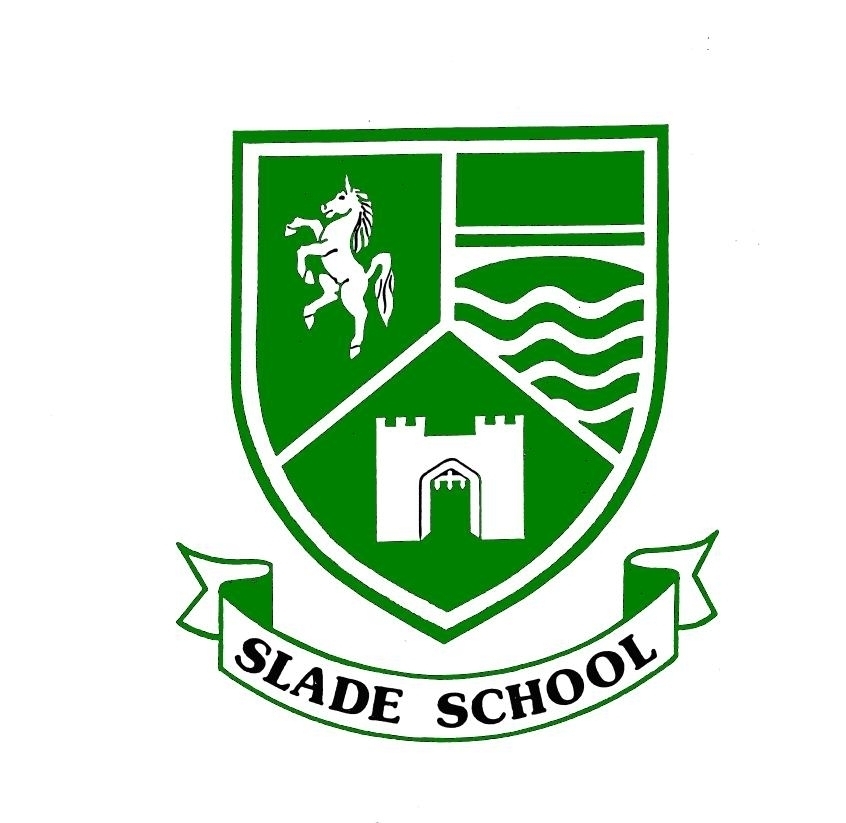 Slade Primary SchoolJob Description: 1:1 SEND Learning Support AssistantGrade: Kent Range 3Responsible to: HeadteacherPurpose of the Job:To work under the direction of the class teacher to enable the pupil to learn successfully in class and for the pupil’s provision to be as inclusive as possible. To take direction as appropriate from the Class Teacher or Inclusion Leader as to what reasonable adjustments should be made for the pupil to be successful in school. To liaise closely with the Class Teacher and Inclusion Leader to agree suitable provision, including out of class support or supervision as necessary. Main duties and responsibilities:To be responsible for the support and wellbeing of a KS2 pupil with a high level of learning (educational) needs. This support will be flexible and tailor-made to the pupil’s needs as necessary.Liaise with the class teacher to understand the objectives of each intervention/lesson.Assist the teacher with observation and monitoring of the progress of the pupil, both educationally and socially.Supervise at playtime and lunchtime to ensure the safety and well-being of the child.  Participate in and supervise pupils in off-site activities, including those to meet pupil’s individual needs. Under the direction of the Class Teacher or Inclusion Leader to deliver support programmes and activities, differentiating as necessary and prepare resources. Report back progress to the Class Teacher and Inclusion Leader. To assist Class Teachers as required.Assist with ensuring the school has a stimulating learning environment and ensuring it is of good quality.Monitor each morning the reading records/ homework diaries for the child and liaise with class teacher. Assist the child to choose appropriate books.If necessary, check and contribute to home-school contact book, taking direction from the class teacher. Undertake training and attend relevant meetings within contracted hours as required to ensure CPDSuch other reasonable duties as the Headteacher may from time to time require.All members of staff are expected to assist with keeping themselves and others safe. All staff have a responsibility to report any hazards and raise management’s awareness of any Health and Safety issues.As a member of staff at  you are responsible for working with the staff, parents, pupils, and other agencies to safeguard and promote the welfare of all children at school.All members of staff are expected to promote positive behaviour patterns, raise self-esteem, and improve independent working in children to assist their education and growth and enable them to reach their full potential. They promote equal opportunities and respect confidentiality.This job description describes in general terms the normal duties which the post holder will be expected to undertake.  However, the job description or the duties contained therein may vary or be amended from time to time without changing the level of responsibility associated with this post.Signed: ………………………………….                DateSigned:………………………………….                 Headteacher Footnote:	This job description is provided to assist the job holder to know what his/her main duties are.  It may be amended from time to time without change to the level of responsibility appropriate to the grade of post.Slade Primary SchoolPerson Specification:   The following outlines the criteria for this post.   Applicants who have a disability and who meet the criteria will be short listed.   Applicants should describe in their application how they meet these criteria.Enhanced DBS requiredCRITERIAQUALIFICATIONSNVQ 2 for Teaching Assistants or equivalentGood numeracy/literacy skills such as GCSE English and Maths at Grade C or above (or equivalent)EXPERIENCEWorking with or caring for children of a relevant age to those in the schoolSKILLS AND ABILITIESTeam working skills: ability to be an integral flexible member of the staff teamAbility to provide a caring and structured learning environment for pupilsAble to work under supervision of the class teacher and Inclusion LeaderAble to reinforce teaching points during teacher inputCommunications skills: able to explain and problem-solve Flexible approach; able to respond to individual pupil needsPromote a positive ethos and be good role modelInterpersonal skills: able to liaise sensitively and effectively with the class teacher, SENCO and parents recognising TA’s role in pupils' learningAble to constantly improve own practice/knowledge through self-evaluation and learning from othersAbility to observe and report on pupil performanceOrganizational skills: ability to contribute to the planning and evaluation of learning activitiesAbility to prepare resources to support learning programmesBasic ICT skills, use of computer, digital camera and photocopier.KNOWLEDGEBasic understanding of a child's development and progression in learning Understanding of the relevant policies/codes of practice and awareness of relevant legislation in the context of the Learning Support Assistant roleKnowledge and understanding of National Curriculum programmes of studyAn understanding of how to support and differentiate to enable a child to access their learningAn understanding of inclusion and how it applies in a school settingPersonal characteristics Calmness Confidentiality Empathy Enthusiasm Flexibility Initiative 